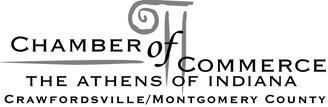 Analog Audio 33 1/3 revolutions per minute LP RecordThe LP Record (from "long playing") is an analog sound storage medium, a vinyl (or in this case Polycarbonate) record format characterized by a speed of 33 1/3 rpm, a 12 inch (30 cm) diameter, and use of the "microgroove" groove specification [Microgroove stylus information: maximum tip radius 0.001 inch or 25 µm, stylus pressure between ½ to 3 grams]. Introduced by Columbia in 1948, it was adopted as the standard by the entire record industry. Five separate audio sound files or tracks:Greetings to the citizens of Crawfordsville, Indiana.  Mayor Todd Barton.Greetings to the citizens of Montgomery County. County Commissioner President Jim Fulwider.Speech delivered to the crowd gathered for the October 13, 2016 Indiana Bicentennial Torch Relay Celebration, from the Montgomery County Court House steps. Director of the Montgomery County Historical Society Steve Frees.Speech delivered to the same Torch Relay Celebration crowd. Chamber of Commerce Time Capsule Chairperson Tim McCormickMontgomery County Civic Band performing the “Lane Place March” during Sunday afternoon, July 31, 2016 concert.  This march was commissioned by the Civic Band to honor the Henry S. Lane home, the grounds where the Civic Band perform their summer concerts.  The “Lane Place March” was composed by Malinda Zenor, previous conductor of the Montgomery County Civic Band.